
Pubblicato il 23/10/2018N. 06342/2018 REG.PROV.CAU.N. 11727/2018 REG.RIC.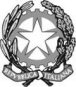 REPUBBLICA ITALIANATribunale Amministrativo Regionale per il Lazio(Sezione Prima Quater)Il Presidenteha pronunciato il presenteDECRETOsul ricorso numero di registro generale 11727 del 2018, proposto da 
Wwf Onlus, Enpa Onlus, Lav Onlus, Lac Onlus, in persona del legale rappresentante pro tempore, rappresentati e difesi dall'avvocato Valentina Stefutti, con domicilio digitale come da PEC da Registri di Giustizia; controRegione Lazio, non costituita in giudizio; nei confrontiEps, non costituito in giudizio; per l'annullamentoprevia sospensione dell'efficacia,del decreto del Presidente della Regione Lazio 18 luglio 2018, n. T00171, recante ”Calendario Venatorio e regolamento per la stagione venatoria 2018/2019”, comprensivo del relativo Allegato 1 recante “Legge Regionale 2 maggio 1995, n. 17 NORME PER LA TUTELA DELLA FAUNA SELVATICA E LA GESTIONE PROGRAMMATA DELL'ESERCIZIO VENATORIO CALENDARIO VENATORIO REGIONALE E REGOLAMENTO PER LA STAGIONE 2018-2019 NEL LAZIO”, che ne costituisce parte integrante e sostanziale, pubblicato sul BURL della Regione Lazio n.59 del 19 luglio 2018, del Decreto del Presidente della Regione Lazio 27 settembre 2018, n. T00220 recante “D.P.R.L. n. T00171 del 18 luglio 2018 "Calendario venatorio e regolamento per la stagione venatoria 2018/2019". Disciplina dell'esercizio venatorio nell'area di protezione esterna al Parco Nazionale d'Abruzzo, Lazio e Molise, versante laziale. Adozione Misure a tutela dell'Orso bruno marsicano da applicarsi nell'area critica: "Monti del Cicolano", "Monti Ernici", "Area adiacente al Parco Nazionale d'Abruzzo, Lazio e Molise" e nelle Zone Speciali di Conservazione (ZSC) con presenza di Orso bruno marsicano” pubblicato sul BURL n.79 del 27 settembre 2018, nonché di ogni altro atto presupposto, conseguente o comunque connesso, ancorché non conosciutoVisti il ricorso e i relativi allegati;Vista l'istanza di misure cautelari monocratiche proposta dal ricorrente, ai sensi dell'art. 56 cod. proc. amm.;Rilevato che la proposta domanda di adozione di misura cautelare monocratica può essere accolta limitatamente al provvedimento che ha autorizzato il prelievo venatorio nel versante laziale del Parco Nazionale d'Abruzzo, Lazio e Molise e nelle Zone Speciali di Conservazione (ZSC) con presenza di Orso bruno marsicano, di cui al Decreto del Presidente della Regione Lazio 27 settembre 2018, n. T00220;Rilevata inoltre la necessità di acquisire dalla Regione Lazio tutti gli atti relativi al procedimento avente ad oggetto gli impugnati provvedimentiP.Q.M.Accoglie l’istanza ai sensi e nei limiti di cui in motivazione.Ordina alla Regione Lazio il deposito presso la segreteria del Tribunale degli atti indicati in motivazione nel termine di giorni 10 dalla notifica o dalla comunicazione del presente decreto.Fissa per la trattazione collegiale la camera di consiglio del 13 novembre 2018.Il presente decreto sarà eseguito dall'Amministrazione ed è depositato presso la Segreteria del Tribunale che provvederà a darne comunicazione alle parti.Così deciso in Roma il giorno 22 ottobre 2018.Il PresidenteSalvatore Mezzacapo